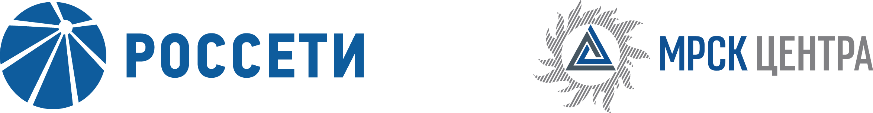 Уведомление №1об изменении условий извещения и конкурсной документации открытого одноэтапного конкурса без предварительного квалификационного отбора на право заключения Договоров на поставку силового кабеля до 1 кВ для нужд ПАО «МРСК Центра» (филиалов «Белгородэнерго»,  «Воронежэнерго», «Костромаэнерго», «Курскэнерго», «Липецкэнерго», «Орёлэнерго», «Смоленскэнерго», «Тамбовэнерго», «Тверьэнерго» и «Ярэнерго») и ПАО «МРСК Центра и Приволжья» (филиалов «Владимирэнерго», «Ивэнерго», «Калугаэнерго», «Кировэнерго», «Мариэнерго», «Нижновэнерго», «Рязаньэнерго», «Тулэнерго» и «Удмуртэнерго»),(опубликовано на официальном сайте Российской Федерации для размещения информации о размещении заказов www.zakupki.gov.ru, копия публикации на электронной торговой площадке ПАО «Россети» www.b2b-mrsk.ru №1047617 от 27.06.2018 года, а также на официальном сайте ПАО «МРСК Центра» www.mrsk-1.ru в разделе «Закупки)Организатор конкурса ПАО «МРСК Центра», расположенный по адресу: РФ, 127018, г. Москва, 2-я Ямская ул., д. 4, (контактное лицо: Стоцкая Елена Юрьевна, контактный телефон (4722) 30-41-44), на основании протокола от 05.07.2018 года № 0332-ИА-18-1 вносит изменения в извещение и конкурсную документацию открытого одноэтапного конкурса без предварительного квалификационного отбора на право заключения Договоров на поставку силового кабеля до 1 кВ для нужд ПАО «МРСК Центра» (филиалов «Белгородэнерго»,  «Воронежэнерго», «Костромаэнерго», «Курскэнерго», «Липецкэнерго», «Орёлэнерго», «Смоленскэнерго», «Тамбовэнерго», «Тверьэнерго» и «Ярэнерго») и ПАО «МРСК Центра и Приволжья» (филиалов «Владимирэнерго», «Ивэнерго», «Калугаэнерго», «Кировэнерго», «Мариэнерго», «Нижновэнерго», «Рязаньэнерго», «Тулэнерго» и «Удмуртэнерго»).Внести изменения в текст извещения и конкурсную документацию и изложить в следующей редакции:Дата окончания подачи заявок: 23.07.2018 в 12:00Дата и время рассмотрения заявок: 19.09.2018 12:00Дата и время подведения итогов: 21.09.2018 12:00Банковская гарантия:Дата начала действия гарантии: 24.07.2018 00:00Срок гарантии до: 31.10.2018 23:59Пункт 3.4.1.1 b) Конкурсной документации: «…Сводную таблицу стоимости поставок по форме и в соответствии с инструкциями, приведенными в настоящей Конкурсной документации (подраздел 5.2) с приложением файла копии Сводной таблицы стоимости поставок, выполненного в формате MS Excel…»Пункт 3.4.1.2 5) Конкурсной документации: «…Сводная таблица стоимости поставок (подраздел 5.2) с приложением файла копии Сводной таблицы стоимости поставок, выполненного в формате MS Excel…»Пункт 3.6.1.1 Конкурсной документации: «…Заявки на ЭТП могут быть поданы до 12 часов 00 минут 23 июля 2018 года, при этом предложенная Участником в Письме о подаче оферты (подраздел 5.1) цена должна соответствовать цене, указанной Участником на «котировочной доске» ЭТП…»Пункт 3.9.2.4 г) Конкурсной документации: «…не содержат всех необходимых документов, требуемых настоящей Документацией, в том числе файла копии Сводной таблицы стоимости поставок, выполненного в формате MS Excel…»Пункт 3.14.1 Конкурсной документации: «…Подписание Протокола о результатах конкурса назначается (предварительно) на 21 сентября 2018 года. Конкурсная комиссия вправе изменить данный срок как меньшую (раннюю) так и в большую (позднюю) сторону. Точное время и место подписания Протокола о результатах конкурса указывается в уведомлении Победителю. Протокол о результатах конкурса должен быть подписан уполномоченными на это представителями Организатора и Победителя…»Примечание:По отношению к исходной редакции извещения и конкурсной документации открытого одноэтапного конкурса без предварительного квалификационного отбора на право заключения Договоров на поставку силового кабеля до 1 кВ для нужд ПАО «МРСК Центра» (филиалов «Белгородэнерго»,  «Воронежэнерго», «Костромаэнерго», «Курскэнерго», «Липецкэнерго», «Орёлэнерго», «Смоленскэнерго», «Тамбовэнерго», «Тверьэнерго» и «Ярэнерго») и ПАО «МРСК Центра и Приволжья» (филиалов «Владимирэнерго», «Ивэнерго», «Калугаэнерго», «Кировэнерго», «Мариэнерго», «Нижновэнерго», «Рязаньэнерго», «Тулэнерго» и «Удмуртэнерго») внесены следующие изменения:внесены изменения в конкурсную документацию части предоставления Сводной таблицы стоимости поставок;изменён срок действия банковской гарантии;изменены крайний срок подачи конкурсных заявок, дата рассмотрения конкурсных заявок и подведения итогов закупки.	В части, не затронутой настоящим уведомлением, Участники руководствуются извещением и конкурсной документацией открытого одноэтапного конкурса без предварительного квалификационного отбора на право заключения Договоров на поставку силового кабеля до 1 кВ для нужд ПАО «МРСК Центра» (филиалов «Белгородэнерго»,  «Воронежэнерго», «Костромаэнерго», «Курскэнерго», «Липецкэнерго», «Орёлэнерго», «Смоленскэнерго», «Тамбовэнерго», «Тверьэнерго» и «Ярэнерго») и ПАО «МРСК Центра и Приволжья» (филиалов «Владимирэнерго», «Ивэнерго», «Калугаэнерго», «Кировэнерго», «Мариэнерго», «Нижновэнерго», «Рязаньэнерго», «Тулэнерго» и «Удмуртэнерго»), (опубликовано на официальном сайте Российской Федерации для размещения информации о размещении заказов www.zakupki.gov.ru, копия публикации на электронной торговой площадке ПАО «Россети» www.b2b-mrsk.ru  №1047617 от 27.06.2018 года, а также на официальном сайте ПАО «МРСК Центра» www.mrsk-1.ru в разделе «Закупки).Председатель конкурсной комиссии -заместитель генерального директора по инвестиционной деятельности ПАО «МРСК Центра»	Д.В. Скляров